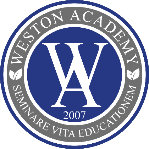 CALENDARIZACION MES DE DICIEMBRE Estimados Padres, junto con saludarlos informamos a ustedes la calendarización de actividades que se realizarán durante el mes de Diciembre de 2016.FECHAACTIVIDADJueves 01Reunión de apoderados III° Ciclo 19:00 horasSalida Pedagógica Pre-Kínder BViernes 02 Freeday II° MedioAdmisión Lunes 05 Inicio acorte de jornada: Pre-kínder a 2°básico 12:45 hrs, 3° básico a III medio 13:35 hrs.Olimpiadas de Matemática UCEN Martes 06Pre-kínder a 2°básico 12:45 hrs, 3° básico a III medio 13:35 hrs.Miércoles 07 Pre-kínder a 2°básico 12:45 hrs, 3° básico a III medio 13:35 hrs.Jueves 08 FeriadoViernes 09InterferiadoLunes 12HorariosPre-Escolar a 2º Básico 8:30 a 12:453ºBasico 6 básico 8:30 a 13:30Examen Lenguaje (7° a III° Medio) 08:30 horas solo asisten los estudiantes que deben rendir examenMartes 13 HorariosPre-Escolar 8:30 A 12:451º a 4 Básico 8:30 a 11:455º a IIIº Básico 12:30 Examen Matemática (7° a III° Medio) 08:30 horas. Asisten todos los estudiantes. TÉRMINO AÑO ESCOLAR 1º Básico- III Medio CONVIVENCIASMiércoles 14 HorariosPre-Escolar 8:30 A 12:45Jueves 15Ceremonia Término Pre-Kínder 9:30 hrs, Gimnasio Weston Academy. Estudiantes de Pre-kínder se retiran con sus apoderados. Horario Kínder: 8:30 a 12:00Viernes 16Ceremonia Término Kínder 9:30 hrs, Gimnasio Weston Academy. Estudiante de kínder se retiran con sus apoderados. Horario Pre. Kínder: 8:30 a 12:00   TÉRMINO AÑO ESCOLAR PRE-ESCOLARAdmisión Sábado 17FERIA NAVIDEÑA PARA EMPRENDEDORES WESTON ACADEMY 11:00 hasta 20:00Lunes 19Ceremonia Premiación 1°, 2° 3° básico, 9:00 hrs, Gimnasio Weston Academy   Entrega Informe Apoderados Iº CicloMartes 20Ceremonia Premiación II° Ciclo, 9:00 hrs, Gimnasio Weston Academy   Entrega Informe Apoderados IIº CicloMiércoles 21Ceremonia Premiación III° Ciclo, 9:00 hrs, Gimnasio Weston Academy   Entrega Informe Apoderados IIIº CicloJueves 22 Graduación 8° Básico 09:00 hrs. Gimnasio Weston AcademyViernes 23Admisión Lunes 26Martes 27Miércoles 28Jueves 29Viernes 30